Муниципальное дошкольное образовательное учреждениеГородского округа Саранск«Детский сад № 85 комбинированного вида»Представление педагогического опыта работникаКамодиной Ольги ИвановныТема опыта:«Развитие творческой активности детей посредством нетрадиционных техник рисования».Сведения об авторе: Камодина Ольга Ивановна, образование высшее, педагогическое, МГПИ им. М. Е. Евсевьева,2010, по специальности «Педагогика и психология» с доп. специальностью «Олигофренопедагогика»; в 2017 году прошла профессиональную переподготовку в МГПИ имени М. Е. Евсевьева по программе «Педагог дошкольного и дополнительного образования», общий педагогический стаж 13 лет, в данном образовательном учреждении 13 лет.Актуальность, проблема массовой практики, решаемая автором.Когда мир встречает новорожденных, они окунаются в вихрь разнообразных сенсорных впечатлений и эмоций. Эти крохи в состоянии цельным полотном ощущать окружающую среду, ловя ее интуитивно и сопереживая всему, что видят и слышат.Известно, что творчество играет значительную роль в развитии фантазии, образного мышления, а также мелкой моторики. Оно способствует развитию художественного вкуса и чувства цвета, обогащает внутренний мир и помогает проявить таланты, заложенные природой. Детство можно рассматривать как период становления физиологических и психических функций. В этом контексте нетрадиционное рисование является одним из способов реализации программы совершенствования организма.Рисование:- конструирует зрительные образы;- развивает зрение и движение (мелкую моторику рук);- побуждает задумываться над тем, что было нарисовано детьми;- развивает чувственно-двигательную координацию;- расширяет сенсорный опыт путем выделения формы предметов;- учит необходимымдвижениям,  для создания различных форм и линий.Вследствие этого дети постепенно начинают понимать и осознавать мир вокруг себя. Когда они рисуют, они создают объект или мысль заново, используя рисунок для выражения своих знаний и изучения закономерностей, применимых ко всем предметам и людям, которые существуют независимо от времени и пространства. Обычно дети изображают не конкретные образы, а обобщенные представления о них, отмечая особые черты символическими признаками и структурируя свои знания о мире, осознавая свою роль в нем. По мнению ученых, рисование для детей является таким же необходимым занятием, как и разговаривание, и поэтому оно высоко ценится. Л.С.Выготский назвал рисование «графической речью» по причине того, что этот вид творчества требует согласования множества психических функций, являясь значимой и серьезной работой для маленьких художников. Даже каракули несут важную информацию и смысл для ребенка. Рисование обладает своими преимуществами по сравнению с другими видами деятельности, поскольку включает согласованное участие различных психических функций.Работа с необычными техниками изображения стимулирует положительную мотивацию в сфере рисования у детей, вызывает радость и восхищение, и освобождает от страха перед краской и боязни не справиться с процессом рисования. Множество нетрадиционных методов рисования способствуют улучшению координации зрительно-моторной системы и развитию мелкой моторики. Инновационный подход к созданию изображений одновременно способствует развитию интеллекта, стимулирует творчество у ребенка, и помогает учиться нестандартно мыслить.Учитывая изложенное выше, считаю данное направление моей работы наиболее актуальным и неотъемлемым, поскольку оно предоставляет возможность максимально эффективного развития творческих способностей детей дошкольного возраста путем применения нетрадиционных приемов в рисовании. Более того, данная практика обладает перспективами, поскольку детство дошкольного возраста, несмотря на свои размеры, представляет собой крайне существенный этап развития ребенка, так как с возрастом усложняются психические процессы, возрастает творчество и, вместе с ним, сложность нетрадиционного рисования. Поставив перед собой задачи, способствующие более высокому уровню творческого развития личности, мы способствуем ее полноценному раскрытию.Основная идея. В дошкольном образовании имеет огромное значение развитие изобразительной деятельности. Нельзя недооценивать этот этап в жизни ребенка, поскольку именно в детском детстве строится основа для его будущего развития как личности.Из моего опыта работы становится ясно, что использование нетрадиционных методов и техник рисования способствует исключительным результатам и превращает обычные занятия в увлекательную игру. Современные нетрадиционные техники и материалы являются источником вдохновения, воображения, творчества, а также проявления индивидуальности, самостоятельности и инициативы.Целью моего педагогического опыта является создание условий для развития творческих способностей детей дошкольного возраста с помощью нетрадиционных техник рисования.Задачи:- Развивать творческое мышление, стимулировать фантазию, укреплять наблюдательность и развивать воображение.- Прокачивать мелкую моторику рук и улучшать ее мастерство.- Воспитывать эстетическое восприятие окружающего мира.- Обучать детей нетрадиционным методам и техникам рисования, постепенно знакомя с разными видами и приемами изобразительного искусства.- Усовершенствовать у детей навыки работы с различными художественными материалами.Теоретическая база опыта, опора на современные педагогические теории.Изобразительная деятельность является уникальным способом восприятия и понимания реальности через образы и изображения. Среди всех ее форм, детское рисование является наиболее исследованным и разнообразным.В исследованиях российских и иностранных педагогов представлены различные точки зрения на данную проблематику. Алексей Бакушинский и его последователи считали, что дети являются вполне самодостаточными в своем творчестве и не нуждаются в обучении у взрослых. Константин Лепиков, Евгений Разыграев, Владимир Бейер, а также зарубежные исследователи Карла Риччи (Италия) и Лейонел Тэдд (США) подчеркивали особое значение обучения, без которого детское творчество не сможет развиваться и останется на одном и том же уровне. Дискуссия по этому вопросу особенно остро велась в 20-х годах. Впоследствии вторая точка зрения нашла поддержку у российских педагогов Елены Флерины и Нины Сакулиной. В настоящее время особое внимание к данной проблеме уделяет Тамара Комарова, которая не только подчеркивает необходимость развития у детей навыков рисования, но и высказывает идею приобщения детей дошкольного возраста к нетрадиционной технике рисования. Психологи Лев Выготский, Теплов, Лев Рубинштейн раскрывали понятие творческих способностей, выделяли компоненты и этапы их развития, изучали взаимосвязь творчества и обучения, указывали условия, способствующие развитию творчества. Педагог Елена Флерина - одна из первых предложила определение понятия «детское художественное творчество». Её исследования были расширены и продолжены Тамарой Казаковой, Ниной Сакулиной, которые выделили два периода в изобразительной деятельности - раннее и позднее, и описали этапы развития творческого процесса у взрослых и детей.Как указал Теплов Б. М, раннее вовлечение детей в творческую деятельность оказывает положительное влияние на их развитие, поскольку оно коррелирует с детскими потребностями и возможностями. В результате этого процесса, формируется новый интеллектуальный продукт в сознании ребенка, который, становясь частью его мировоззрения, дополняет и расширяет его целостную картину мира.Новизна, творческие находки автора.Обычно нетрадиционное рисование применяется как альтернативный способ творческой деятельности. Однако всякое занятие должно отражать взаимодействие всех участников образовательного процесса: детей, родителей, педагогов и другого персонала организации. Мною была разработана система, основанная на использовании нетрадиционных методов рисования для развития творческого потенциала старших детей. В данной системе отражается взаимодействие всех участников образовательного процесса. Особое внимание уделяется созданию благоприятных условий для творческого развития детей, а также стимулированию их способностей в области искусства. Все это соответствует требованиям Федерального государственного образовательного стандарта для дошкольного образования.Я выделяю три основных направления моей работы:1. Непосредственное взаимодействие с воспитанниками: в этом направлении я, в качестве педагога, активно взаимодействую с детьми, стремясь передать им самые важные знания и навыки.2. Вовлечение родителей в образовательную деятельность: я осознаю неотъемлемую роль родителей в развитии творческого мышления и нетрадиционных методов рисования у детей. Поэтому, в рамках второго направления, я поощряю родителей активно участвовать в жизни своих детей и совместно с ними искать новые подходы к образованию.3. Сотрудничество с коллегами-педагогами: третье направление моей работы заключается в тесном взаимодействии с другими педагогами дополнительного образования, которые также занимаются развитием нетрадиционного рисования у детей. Вместе мы создаем благоприятные условия для продолжения развития этой увлекательной деятельности.Значимый опыт был предоставлен через различные методы, которые присущи данному возрастному диапазону. Главным образом, это включало игровую активность, участие в познавательных и исследовательских занятиях, участие в тематических проектах, проведение бесед и рассуждений, а также творческую деятельность, способствующую всестороннему развитию художественного и эстетического сознания ребенка.Технология опыта.В основе моей методики лежат следующие принципы:1. Прогрессия – начинаю с простых заданий и постепенно перехожу к более сложным, таким образом обеспечивая постепенное развитие учеников.2. Наглядность – учитываю, что наглядно-образная память у детей развита лучше, чем словесно-логическая. Поэтому, чтобы активизировать их мышление, в своей работе использую восприятие и представления.3. Персонализация – стремлюсь вовлечь каждого ребенка в образовательный процесс, учитывая его индивидуальные особенности и способности.4. Прикладной подход – формирование знаний и навыков учеников должно быть связано с реальной жизнью и их окружением. Поэтому в работе ставлю акцент на использование материала, основанного на реальном опыте и восприятии ребенка.Для эффективной организации своей работы я применяю ряд методов и техник, которые помогают мне достичь успеха:1. Использование наглядных пособий. Я активно использую натуру, репродукции картин и образцы, а также другие визуальные материалы в процессе обучения. Это позволяет детям ясно представить предмет изучения, а также научить их сознательно создавать нужные формы на основе собственного опыта.2. Применение метода показа. Я показываю детям разные способы изображения с помощью жестов и примеров. Этот наглядный подход позволяет им лучше понять и усвоить технику рисования. Всегда сопровождаю свои демонстрации словесными пояснениями для лучшего понимания.3. Индивидуальный подход. Учитывая различия в скорости усвоения материала у детей, я даю индивидуальные показы тем, кто не успел усвоить определенный навык. При необходимости, при повторных упражнениях, я поддерживаю ребенка, ведя его руку, чтобы помочь ему освоить требуемые умения.4. Самооценка и анализ результатов. В старшем возрасте дети могут более осознанно контролировать и оценивать свои действия и их результаты. Когда процесс работы доставляет им удовольствие, они чувствуют удовлетворение от полученных результатов и ждут одобрения от меня. В конце занятия дети рассказывают о своих работах и анализируют их.Словесные методы и приемы обучения.Они включают беседу, указания от воспитателя в начале и в ходе урока, а также применение словесных и музыкальных художественных образов. Главная цель беседы заключается в том, чтобы активизировать у детей воспоминания об уже усвоенных образах и вызвать интерес к текущему занятию. Я применяю этот метод в своей работе тогда, когда необходимо напомнить детям о предмете, который они будут изображать, или объяснить новые приемы работы. В таких ситуациях беседа используется в качестве средства, помогающего детям лучше понять цель и задачи, стоящие перед ними при выполнении рисунка. Я также использую словесные указания без наглядного демонстрирования, если дети обладают твердыми навыками в изображении.Игровые приемы обучения.Применение игровых элементов в процессе изобразительного творчества является одним из эффективных методов обучения. Они помогают привлечь внимание детей к поставленной задаче, способствуют развитию мышления и воображения. Мое обучение рисованию начинается с разнообразных игровых упражнений, гимнастики для глаз и пальчиковой гимнастики. Я также добавляю неожиданные моменты, чтобы сделать процесс более интересным. Игровые элементы присутствуют и при изображении различных предметов. Однако важно правильно дозировать использование игровых элементов, чтобы избежать того, чтобы обучение стало просто игрой и отвлекло детей от выполнения учебных задач. Это может нарушить систематичность приобретения знаний, умений и навыков. Учитывая вышеизложенное, центр детского творчества пополнился необходимыми материалами для работы с детьми в нетрадиционных изобразительных техниках, которые являются доступными, понятными и интересными для детей старшего дошкольного возраста.- «Монотипия».- «Печатание различными материалами».- «Набрызг».- «Рисование с помощью различных круп».- «Рисование свечой»- «Рисование кляксами»- «Рисование руками, ладонью, кулаком, пальцами»- «Рисование мятой бумагой»- «Рисование методом тычка»- «Оттиск поролоном»-«Рисование по-мокрому»Работа с родителями.Успех в работе с дошкольниками в значительной мере зависит от эффективного взаимодействия с их родителями. Чем более плотное и глубокое это взаимодействие, тем выше вероятность положительных результатов для ребенка. Я глубоко убеждена в необходимости извещать родителей о каждом достижении, которое их ребенок получает в области творчества и личностного развития. Это позволяет воспитаннику получить признание не только со стороны педагогов, но и от собственных родителей, что имеет важное значение для него и может удовлетворить его потребность в признании.В моей работе с родителями я применяю различные формы взаимодействия, а именно:- проведение общих собраний как в группах, так и индивидуально («Нетрадиционные техники рисования»);- педагогические беседы с родителями («Зачем ребенку рисовать»);- тематические консультации («Рисунки из ладошки», «Вместо кисти подручные средства»);- создание "уголков для родителей" с соответствующим материалом («Это может ваш ребенок», «Что нужно знать о детском творчестве» и т. д);- организация мастер-классов для родителей («Художник - печатник»);- организация выставок детских работ («Ходит по дорожкам осень», «Елочка - красавица», «Зимушка - зима» и др);- взаимодействие с родительским активом группы.Дополнительно, важным аспектом моей работы является просветительская деятельность. Годовой план включает проведение бесед, консультаций и создание наглядной информационной продукции, посвященной проблемам художественного и эстетического воспитания. Например, можно освещать такие темы, как «Первые граффити», «Рисуем вместе?», «Разнообразие инструментов - многообразие творчества» и т. д. Я также регулярно организую тематические выставки детских рисунков, чтобы родители могли ознакомиться с творчеством своих детей. Таким образом, они не только получают удовольствие от процесса творчества, но и проявляют интерес к продуктам художественного развития своих детей. Кроме того, я обычно использую специальные памятки и брошюры, которые помогают родителям лучше понимать и поддерживать детей в практике их художественного самовыражения.Одной из наиболее традиционных и необходимых форм взаимодействия с семьей являются родительские собрания. Главная цель таких встреч - достижение согласованности действий педагогов и родителей. Проведение такого собрания требует предварительной подготовки, которая включает проведение анкетирования, тестирования и экспресс-опросов. На собраниях я не только предоставляю теоретическую информацию родителям, но и активно вовлекаю их в совместную деятельность. Особенно интересными для родителей становятся мастер-классы, которые я провожу как часть родительского собрания или самостоятельное мероприятие. Организация выставок совместных работ детей и родителей стала традицией в моей группе. Эти выставки позволяют расширить знания и опыт детей и родителей, и самые маленькие достижения становятся общим достоянием, что повышает рейтинг семьи и укрепляет ее единство. Я получаю большую помощь в своей работе от родительского комитета.Результативность опыта.В творческом процессе дети приобрели умение создавать предметы своими силами, открыли для себя захватывающий мир загадок и ощутили и радость, и разочарование, которые сопутствуют творчеству. Эти важные элементы обучения и развития имеют огромное значение. Творческий процесс привил детям ценные навыки исследования, открытия и компетентного взаимодействия с окружающим миром. Многие из нас уже забыли о радости, которую мы испытывали в детстве, занимаясь рисованием, однако она была неотъемлемой частью нашей жизни. По моему мнению, важным аспектом является не только развитие творческой активности детей во всех областях, но и сохранение навыков, которые помогут им раскрыть свой потенциал в будущем.Таким образом, проведенная работа позволила наблюдать увеличенный интерес детей к нетрадиционным техникам рисования. Они стали наиболее творческими, проникающими в сущность окружающего мира, и открыли для себя богатство эстетического восприятия. В итоге, дети создают оригинальные и замечательные произведения искусства, выражая свою фантазию и творчество и реализуя свои идеи. Их рисунки стали еще более привлекательными и содержательными, отличаясь величественной красотой. Их шедевры оживают и вызывают улыбку, и каждый детский рисунок выглядит как настоящее произведение искусства. Все это помогло детям завоевать уверенность в себе и преодолеть свою стеснительность, позволив им освоить искусство преодоления преград и преодоления страха перед пустым листом бумаги, делая их настоящими маленькими художниками. Этот целенаправленный подход обеспечил положительные результаты при мониторинге. Главная цель мониторинга, основанная на педагогической методике Т.С. Комаровой, заключается в диагностике знаний, умений и навыков, которыми обладают дети.Сравнительный анализ сформированности творческих способностей детей старшейгруппы на начало - сентябрь 2022г. и конец – май 2023 г.По результатам диагностики:После проведения диагностики в 2022-2023 учебном году, сентябрь 2022 года и май 2023 года, можно сделать вывод о положительных изменениях. Благодаря проведенным мероприятиям, играм, упражнениям и беседам, количество детей с хорошими результатами в усвоении программы возросло на 25%, а количество детей с низким уровнем усвоения программы снизилось на 16%. Отмечается также повышенная активность детей, включая тех, у кого есть дефицит внимания. Каждый воспитанник проявил личностный рост, что подтверждают позитивные результаты нашей работы. Свидетельством успешной работы также является организация выставок и конкурсов рисунков, украшение групповых помещений детского сада картинами и панно, а также приготовление подарков для детей и взрослых на праздники - все это оказывает положительное воздействие на всю коллективность. Участие детей в различных конкурсах (турнирах, выставках, концертах, фестивалях, соревнованиях и т.д.) разного уровня также является заслуженным и положительным результатом нашей работы. Я также делюсь своим положительным опытом с коллегами, проводя мастер-классы на тему «Использование нетрадиционных техник рисования» и «Использование технологии ТРИХ в изобразительной деятельности детей дошкольного возраста». Кроме того, я разработала дополнительную общеобразовательную программу под названием «Волшебный мир красок».В рамках этой программы провожу работу, направленную на изучение нетрадиционных техник рисования. Она является дополнением к типовой учебной программе по дошкольному воспитанию и обучению.В своей профессиональной деятельности я использовала:- комплексные занятия такие как: «Чудесные бабочки», «Колючая сказка», «Чашка для мамы», «Весеннее небо» и др.На базе детского сада проводила открытые занятия по изобразительной деятельности с использованием нетрадиционных техник «витраж» тема занятия «Окошки зимушки зимы», в технике «монотипия»  на тему «Ожившие бабочки».Принимала участие в конкурсах различного уровня:- «Международный конкурс изобразительного искусства, декоративно-прикладного творчества и фотографии «Белоснежная зима».- «Всероссийский конкурс детско-юношеского творчества «Встречаем год дракона».- «Международный конкурс детского рисунка на свободную тему «Палитракрасок».Для оптимизации работы с детьми была разработана база дидактических игр. С целью закрепления знаний о цветах проводились игры, где требовалось подобрать несколько предметов одного цвета, но разных оттенков. Вот некоторые примеры таких игр:- «Чего нет?»- «Угадай цвет предмета».- «Какой цвет у одежды?».- «Разложи предметы по цвету».- «Найди предмет такого же цвета».Кроме того, с использованием художественно-дидактических игр можно закрепить знания о производных цветах и их названиях. Вот несколько примеров таких игр:- «Разноцветный дождь».- «Помоги украсить хвост павлину».- «Потерялись палитры».В третьем блоке игр рассматривается возможность использования цветов для передачи характера, эмоционального состояния, чувств и настроения. Некоторые примеры художественно-дидактических игр из этого блока:- «Угадай настроение клоуна».- «Музыкальная палитра».Также проводились занятия, такие как «Розовая радость и зеленая тоска», «Какого цвета музыка», «Добрый и злой сказочный герой», «Снегурочка и Снежная королева» и многие другие.Доступность (возможность воспроизведения в других условиях и трудности освоения опыта).На мой взгляд, использование опыта может сопровождаться рядом сложностей и проблем, таких как:1. Необходимость планирования и организации занятий с учетом возрастных и индивидуальных особенностей детей.2. Подбор нужного оборудования и материалов.3. Создание наглядных пособий и передвижных выставок.4. Разработка диагностических карт для мониторинга.5. Определение критериев для отслеживания уровня освоения детьми знаний, умений и навыков.Организация данной работы становится менее трудоемкой, если у педагога есть художественные материалы, образцы рисунков в нетрадиционной технике, методическая база и соответствующая подготовка. На выполнение задач также имеются определенные средства - оборудование, канцелярские товары, фонотека, видеотека, мольберты.Перспективы применения опыта в массовой практике.Мой профессиональный опыт может быть воспитателям дошкольных учреждений, педагогам дополнительного образования, заинтересованным и внимательным родителям, а так жеучителям начальных классов, студентам педагогических колледжей.Я предоставляю полезный материал, который может быть полезен при планировании и организации работы в дошкольных учреждениях. Кроме того, я активно делюсь своими достижениями с коллегами на педагогических советах и публикую их на различных веб-ресурсах.Список литературы:Белошистая А.В., Жукова О.Г. Волшебные краски. 3–5 лет: Пособие для занятий с детьми. – М.: Аркти, 2008. – 32 с.Утробина К.К., Утробин Г.Ф. Увликательное рисование методом тычка с детьми 3–7 лет: Рисуем и познаем окружающий мир. – М.: “Издательство Гном и Д”, 2008. – 64 с.Лахути М.Д. Как научиться рисовать. – Москва “Росмэн”, 2008. – 96 с.Лыкова И.А. Изобразительная деятельность в детском саду: планирование, конспекты занятий, методические рекомендации. – М.: «Карапуз - Дидактика», 2007.Одинокова Г.Ю. Шлеп…Ежик: Издательский дом “Карапуз”, 2006. – 15 с.Сахарова О.М. Я рисую пальчиками: Издательский дом “Литера”, 2008. – 32 с.Фатеева А.А. Рисуем без кисточки. - Ярославль: Академия развития, 2004. – 96 с.Давидчук А.Н. Развитие у дошкольников конструктивного творчества. – М.: Просвещение, 2003Казакова Т.Г. Развивайте у дошкольников творчество. – М.: Просвещение, 2002Казакова Т.Г. Рисование с детьми дошкольного возраста. Нетрадиционные техники, сценарии занятий, планирование. – М.: Творческий Центр, 2005Микляева Н.В., Родионова Ю.Н. Развиваем способности дошкольников. – М.: Творческий Центр, 2010.Никитина А.В. Нетрадиционные техники рисования в детском саду. /Пособие для воспитателей и заинтересованных родителей/. – СПб.: КАРО, 2008. – 96с.Теория и методика изобразительной деятельности в детском саду: Учеб. пособие для студентов пед. ин-тов по спец. N2110 «Педагогика и психология (дошк.)» /В.Б. Косминская, Е.И. Васильева, Р.Г. Казакова и др. – 2-е изд., перераб. и доп. – М.: Просвещение, 1985.Интернет-ресурсы.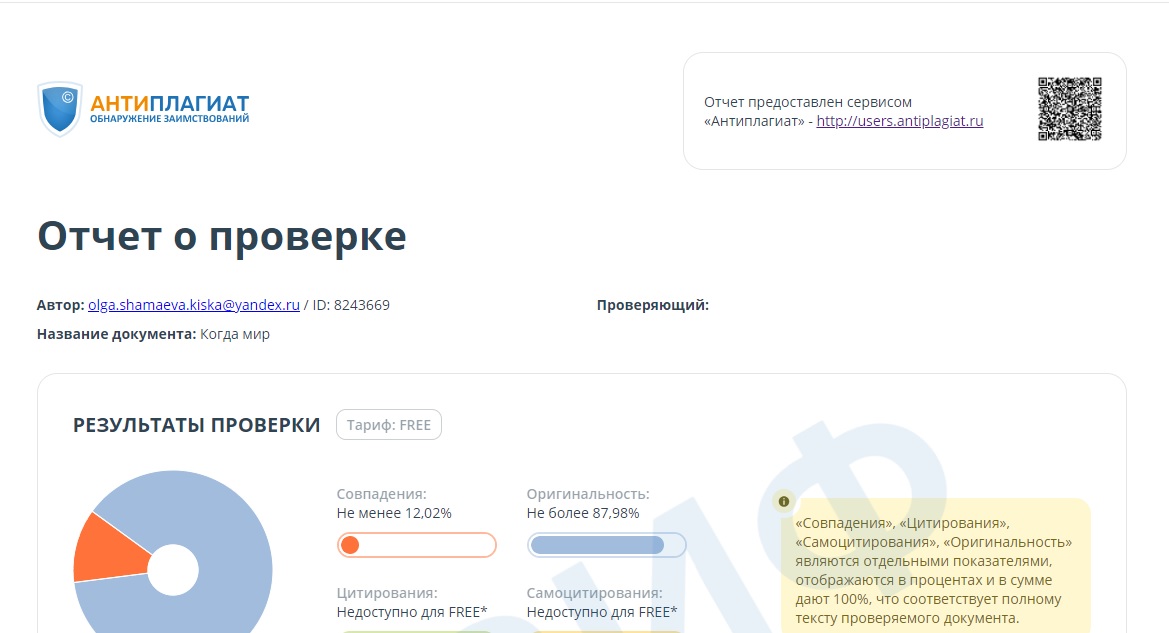 